İlçesi			: EDREMİT                                                                                                                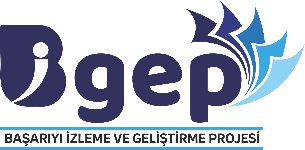 Okul/Kurum Adı	: EDREMİT MESLEKİ VE TEKNİK ANADOLU LİSESİOKUL ÇALIŞMA RAPORUAKADEMİK ALANDA YAPILAN ÇALIŞMALAR (ORTAOKUL-ORTAÖĞRETİM KURUMLARI)BAŞARIYI İZLEME VE GELİŞTİRME(BİGEP) PROJESİNİN İLGİLİ MADDESİYAPILAN ÇALIŞMALAR(ÖZET OLARAK BELİRTİLECEKTİR)YAPILAN ÇALIŞMADAN SORUMLUYÖNETİCİ VEYA ÖĞRETMENYAPILAN ÇALIŞMAYA AİT BAĞLANTI ADRESİ(WEB SAYFASI, SOSYAL MEDYA HESAPLARI)ÇALIŞMANIN BAŞLAMA VE BİTİŞ TARİHLERİ1.5- Okul Proje Yürütme Komisyonu başkanlığında, okul rehber öğretmeni tarafından öğrencilerin başarı gelişimine yönelik rehberlik faaliyetleri (Ders çalışma alışkanlıklarını kazandırmak, öğrencilerin motivasyonunu artırmak, medya okuryazarlığını artırmak, sınav kaygısını ve teknoloji bağımlılığını azaltmak vb.) yüz yüze/çevrimiçi olacak şekilde düzenlenirBİGEP Yürütme kurulu toplantısı yapılmıştır.Fatma KILIÇTuğba CANBAZİ.Arzu ÇAKMAKCihan BARAKErtan SAİTAyşenur USLUKANUtkucan DUMANhttp://meb.ai/vW3u5E29/09/20211.5- Okul Proje Yürütme Komisyonu başkanlığında, okul rehber öğretmeni tarafından öğrencilerin başarı gelişimine yönelik rehberlik faaliyetleri (Ders çalışma alışkanlıklarını kazandırmak, öğrencilerin motivasyonunu artırmak, medya okuryazarlığını artırmak, sınav kaygısını ve teknoloji bağımlılığını azaltmak vb.) yüz yüze/çevrimiçi olacak şekilde düzenlenirBİGEP Yürütme kurulu öğretmen bilgilendirme toplantısı yapılmıştır. Toplantı zoom programı üzerinden gerçekleştirilmiş olup öğretmenlere Danışman Öğretmenlik ile ilgili bilgi verilmiş. 11. Ve 12. Sınıflara Danışman öğretmen ataması yapılmıştır.Tüm öğretmenlerhttp://meb.ai/vW3u5E21/10/20211.5- Okul Proje Yürütme Komisyonu başkanlığında, okul rehber öğretmeni tarafından öğrencilerin başarı gelişimine yönelik rehberlik faaliyetleri (Ders çalışma alışkanlıklarını kazandırmak, öğrencilerin motivasyonunu artırmak, medya okuryazarlığını artırmak, sınav kaygısını ve teknoloji bağımlılığını azaltmak vb.) yüz yüze/çevrimiçi olacak şekilde düzenlenirOkulumuz kız öğrencilerine kişisel sınırlar, gelişim dönemleri ve okul kuralları konulu seminer verilmiştir.Adem ÖZALPER(Rehber Öğr.), Fatma KILIÇhttp://meb.ai/v4maZS04/11/20211.5- Okul Proje Yürütme Komisyonu başkanlığında, okul rehber öğretmeni tarafından öğrencilerin başarı gelişimine yönelik rehberlik faaliyetleri (Ders çalışma alışkanlıklarını kazandırmak, öğrencilerin motivasyonunu artırmak, medya okuryazarlığını artırmak, sınav kaygısını ve teknoloji bağımlılığını azaltmak vb.) yüz yüze/çevrimiçi olacak şekilde düzenlenir12. Sınıf Öğrencilerine Danışman Öğretmen Atama işlemi tamamlandıFatma KILIÇUtkucan DUMANhttp://meb.ai/Ks27MS24.11.20211.5- Okul Proje Yürütme Komisyonu başkanlığında, okul rehber öğretmeni tarafından öğrencilerin başarı gelişimine yönelik rehberlik faaliyetleri (Ders çalışma alışkanlıklarını kazandırmak, öğrencilerin motivasyonunu artırmak, medya okuryazarlığını artırmak, sınav kaygısını ve teknoloji bağımlılığını azaltmak vb.) yüz yüze/çevrimiçi olacak şekilde düzenlenirKitap Okuma Etkinliği Fatma KILIÇTüm Öğretmenlerhttp://meb.ai/KwO4nrHer hafta 